様式第３号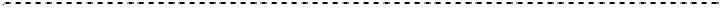 志	望	理	由	書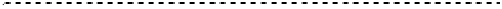 保護者氏名	㊞ふりがな氏	名年	月	日生(満	歳)男・女電話番号（	）電話番号（	）電話番号（	）ふりがな現 住 所〒〒〒本籍地都道府県志 望 の 理 由（２００字程度で本人が記入する）志 望 の 理 由（２００字程度で本人が記入する）志 望 の 理 由（２００字程度で本人が記入する）志 望 の 理 由（２００字程度で本人が記入する）志 望 の 理 由（２００字程度で本人が記入する）志 望 の 理 由（２００字程度で本人が記入する）家庭から本人の将来に対する希望（保護者が任意に記入）家庭から本人の将来に対する希望（保護者が任意に記入）家庭から本人の将来に対する希望（保護者が任意に記入）家庭から本人の将来に対する希望（保護者が任意に記入）家庭から本人の将来に対する希望（保護者が任意に記入）家庭から本人の将来に対する希望（保護者が任意に記入）